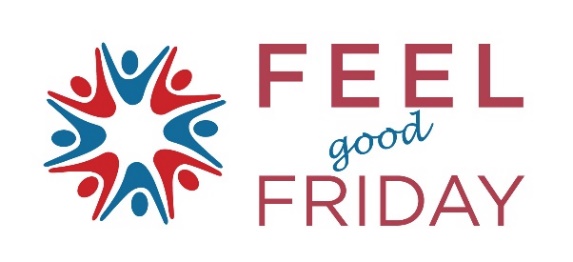 THE BIG SING ‘AT HOME’The Big Sing is East Kent Schools Together’s partnership choir. You might have taken part before, singing with students from the other six partnership schools. Or this might be your first time taking part. Whatever your past experience you are really welcome and we can promise you will enjoy learning from our amazing singing lead Lemon Otter.We won’t be singing together virtually this term but learning from Lemon how to sing the parts then sharing an audio and selfie so we can make a cool virtual choir video.How to take part: Go to www.ekst.org/events and click on Feel-Good-Friday Go to The Big Sing section have a listen to the original song on YouTube Then choose whether you are a high (soprano/bass), middle (soprano/alto) or low (alto/tenor) singer. The best way to do this is to try singing along to the different parts.If the voice part feels too high or low, try a different harmony part/videoOnce you've sung it through a few times, see if you can record yourself singing along, maybe with a friend/family member singing a different part at the same time! How to record yourself (if you want to be part of the virtual choir):You will need headphones so you can hear the backing track (the tracks are on the website)  When you are recording count out loud on the second count of “1,2,3,4” because this will help join all parts togetherIt is easier to have one device playing the backing track and record on your phone, or microphone if you have oneSend us a selfie of you singing and if you can an audio file of you singing your part so we can put together a virtual choir. Please include your name and school when sending these over to EKSTfeelgoodfriday@gmail.comAFRICA by TOTO V1) I hear the drums echoing tonight      She hears only whispers of some quiet conversation      She’s coming in 12:30 flight (The) moonlit wings reflect the stars that guide me t’wards    Salvation V2) I stopped an old man along the way      Hoping to find some old forgotten words, or ancient        melodies     He turned to me as if to say,     hurry boy, its waiting there for you
CH) (It’s) gonna take a lot to drag me away from you        There’s nothing that a hundred men or         more could ever do       I bless the rains down in Africa        Gonna take some time to do the          things we never had, oohV2) The wild dogs cry out in the night As they grow restless longing for some solitary company I know that I must do what’s right Sure as Kilimanjaro rises like Olympus above the Serengeti     I seek to cure what’s deep inside,      frightened of this thing that I’ve become
CHORUS 2 (INSTRUMENTAL)Hurry boy, she’s waiting there for youCH) (It’s) gonna take a lot to drag me away from you         There’s nothing that a hundred men or           more could ever do          I bless the rains down in Africa    I bless the rains down in Africa (I bless the rains)     I bless the rains down in Africa, (I..bless the rains)     I bless the rains down in Africa      I bless the rains down in Africa       Gonna take some time to do the       things we never had, ooh